$140,000KOENIG – UMALI913 4TH AVENUE WEST MOBRIDGE – NWTS CO’S 1ST ADDN., LOT 3, BLOCK 8RECORD #5943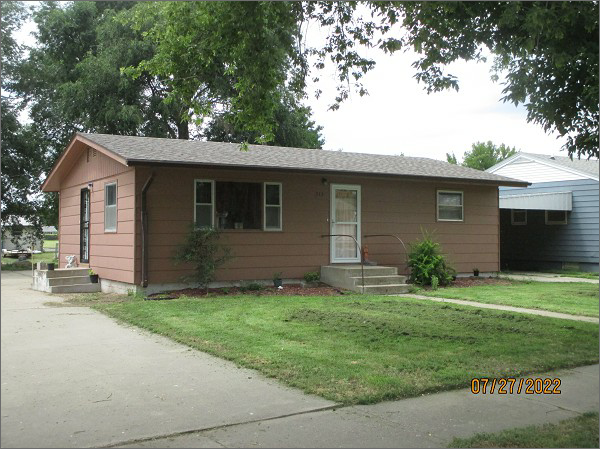 LOT SIZE: 60’ X 140’YEAR BUILT: 1955                                    TYPE: SINGLE FAMILYQUALITY: FAIRCONDITION: AVERAGEGROUND FLOOR AREA: 1310 SQFTBASEMENT: 1310 SQFTBEDROOMS: 3. BATHS: 1FIXTURES: 5GARAGE – ATTACHED: 408 SQFT                                             SOLD ON 5/25/22 FOR $140,000ASSESSED IN 2022 AT $89,510ASSESSED IN 2017 AT $86,740